Oświadczam, iż przyjmuję do wiadomości informacje, że zgodnie z art. 13 ogólnego Rozporządzenia PE i RE 2016/679 z dnia 27 kwietnia 2016 r. w sprawie ochrony osób fizycznych w związku z przetwarzaniem danych osobowych (RODO) (Dz. Urz. UE L 119 z 04.05.2016): 1) administratorem Pani/Pana danych osobowych jest Celowy Związek Gmin CZG-12 z siedzibą w Długoszynie 80, 69-200 Sulęcin,2) kontakt z osobą wykonującą obowiązki wynikające z przepisów (RODO): 95 755 93 71 wew. 29, e-mail: administracja@czg12.pl,3) Pani/Pana dane osobowe przetwarzane będą w związku z udziałem w akcji edukacyjno-informacyjnej „Dziękuję, że segregujesz!” dla wysyłania informacji związanych z akcją i innymi działaniami o charakterze ekologicznym realizowanymi przez Celowy Związek Gmin CZG-12 - na podstawie Art. 6 ust. 1 lit. a ogólnego rozporządzenia o ochronie danych osobowych z dnia 27 kwietnia 2016 r.4) odbiorcami Pani/Pana danych osobowych będą wyłącznie podmioty uprawnione do uzyskania danych osobowych na podstawie przepisów prawa,5) Pani/Pana dane osobowe przechowywane będą przez okres 6 lat / lub w oparciu o uzasadniony interes realizowany przez administratora (dane przetwarzane są do momentu ustania przetwarzania w celach planowania biznesowego),6) posiada Pani/Pan prawo do żądania od administratora dostępu do danych osobowych, ich sprostowania, usunięcia lub ograniczenia przetwarzania,7) podanie danych osobowych jest dobrowolne, jednakże odmowa ich podania jest równoznaczna z brakiem możliwości współpracy w związku z powyższym celem.Wypełniony Formularz prosimy przesłać pocztą tradycyjną lub mailową. Formularz przystąpienia do akcji edukacyjno-informacyjnej „DZIĘKUJĘ, ŻE SEGREGUJESZ!”PARTNER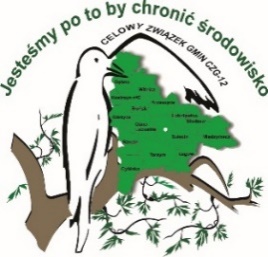 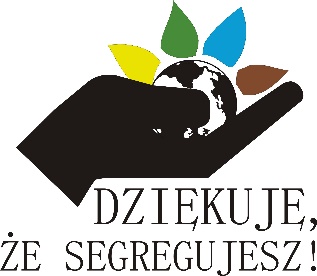 Formularz przystąpienia do akcji edukacyjno-informacyjnej „DZIĘKUJĘ, ŻE SEGREGUJESZ!”PARTNERFormularz przystąpienia do akcji edukacyjno-informacyjnej „DZIĘKUJĘ, ŻE SEGREGUJESZ!”PARTNERNAZWA ADRESTELEFONE-MAILUWAGI:UWAGI:UWAGI:OSOBA DO KONTAKTUOSOBA DO KONTAKTUTELEFON:OSOBA DO KONTAKTUE-MAILPIECZĘĆ PLACÓWKI	PODPIS i PIECZĘĆ DYREKTORA PLACÓWKI